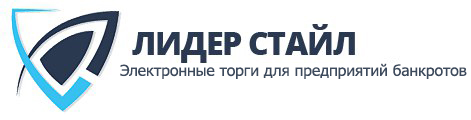 Общество с ограниченной ответственностью «Лидер Стайл Консалтинг» - полное название ООО «Лидер Стайл» - сокращенноеОГРН -1117746035373 ИНН- 7720707149 КПП- 770201001129090, г.Москва, вн.тер.г., м.о. Мещанский, ул.Щепкина, д.8, ком. 406,406 тел. +7-909-992-28-54, Е-mail: lskoffice@mail.ru, адрес сайта:  http://lider-style.ru/РЕКВИЗИТЫ  ООО «Лидер Стайл» Общество с ограниченной ответственностью «Лидер Стайл Консалтинг» - полное название ООО «Лидер Стайл» - сокращенноеЮридический адрес: 129090, г.Москва, вн.тер.г., м.о. Мещанский, ул.Щепкина, д.8, ком. 406,406Адрес местонахождения: г. Москва, ул. Щепкина, д. 8 оф. 406-407ОГРН - 1117746035373ИНН - 7720707149КПП - 770201001ОКПО - 69701472ОКВЭД - 74.14ОКАТО - 45263555000ОКТМО – 45302000Основной расчетный счёт организации № 40702.810.3.38000157651 в Банк ПАО СБЕРБАНК БИК 044525225Корр. счёт 30101.810.4.00000000225 Специальный счет для приема задатковр/с №40702.810.2.00000002284 в АО "Банк Финсервис", г. Москва БИК 044525079Корр. счёт №30101.810.5.45250000079 Специальный счет для приема задатковр/с № 40702810900760002109 в ПАО «МОСКОВСКИЙ КРЕДИТНЫЙ БАНК» г. МоскваБИК 044525659Корр. счёт № 30101810745250000659тел.:  +7-909-992-28-54е-mail: lskoffice@mail.ruадрес сайта: http://lider-style.ru/Генеральный директор: Уткова Евгения Михайловна